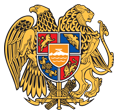 ՀԱՅԱՍՏԱՆԻ ՀԱՆՐԱՊԵՏՈՒԹՅՈՒՆ 
ԼՈՌՈՒ ՄԱՐԶ
ՏԱՇԻՐ ՔԱՂԱՔԱՅԻՆ ՀԱՄԱՅՆՔ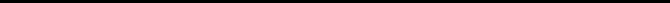 ԱՐՁԱՆԱԳՐՈՒԹՅՈՒՆ N 18
ԱՎԱԳԱՆՈՒ ՀԵՐԹԱԿԱՆ ՆԻՍՏԻՀամայնքի ավագանու նիստին ներկա էին ավագանու 17 անդամներ:Բացակա էին` Վահե Անախասյանը, Արթուր Պողոսյանը, Էդուարդ Սողոյանը, Հովհաննես ՎարդանյանըՀամայնքի ղեկավարի հրավերով ավագանու նիստին մասնակցում էին`Նիստը վարում էր  համայնքի ղեկավար` Էդգար ԱրշակյանըՆիստը արձանագրում էր աշխատակազմի քարտուղար` Նունե ՍոլոյանըԼսեցին
ՀԱՅԱՍՏԱՆԻ ՀԱՆՐԱՊԵՏՈՒԹՅԱՆ ԼՈՌՈՒ ՄԱՐԶԻ ՏԱՇԻՐ ՀԱՄԱՅՆՔԻ ԱՎԱԳԱՆՈՒ ԱՌԱՋԻՆ ՆՍՏԱՇՐՋԱՆԻ ՀԵՐԹԱԿԱՆ ՆԻՍՏԻ ՕՐԱԿԱՐԳԸ ՀԱՍՏԱՏԵԼՈՒ ՄԱՍԻՆ /Զեկ. ԷԴԳԱՐ ԱՐՇԱԿՅԱՆ/Ղեկավարվելով «Տեղական ինքնակառավարման մասին» Հայաստանի Հանրապետության օրենքի 14-րդ հոդվածի 6-րդ մասով՝ Տաշիր համայնքի ավագանին որոշում է՝ Հաստատել ՀՀ Լոռու մարզի Տաշիր համայնքի ավագանու 2022 թվականի դեկտեմբերի 28-ի առաջին նստաշրջանի հերթական նիստի օրակարգը`
1 Հայաստանի Հանրապետության Լոռու մարզի Տաշիր համայնքի 2023-2025 թվականների միջնաժամկետ ծախսերի ծրագիրը հաստատելու մասին:
2. Հայաստանի Հանրապետության Լոռու մարզի Տաշիր համայնքում 2023 թվականի համար տեղական տուրքերի և վճարների տեսակներն ու դրույքաչափերը սահմանելու մասին 3. Հայաստանի Հանրապետության Լոռու մարզի Տաշիր համայնքի 2023 թվականի բյուջեն հաստատելու մասին:
4. Հայաստանի Հանրապետության Լոռու մարզի Տաշիր համայնքի սեփականության գույքագրման փաստաթղթերը հաստատելու մասին:
5. Հայաստանի Հանրապետության Լոռու մարզի Տաշիր համայնքի ենթակայությամբ համայնքային ոչ առևտրային կազմակերպությունների աշխատակիցների թվքանակը հաստիքացուցակը և պաշտոնային դրույքաչափերը հաստատելու մասին:
6. Հայաստանի Հանրապետության Լոռու մարզի Տաշիր համայնքի բյուջետայն հիմնարկենրի աշխատակիցների թվքանակը հաստիքացուցակը և պաշտոնային դրույքաչափերը հաստատելու մասին:
7. «Տաշիրի համայնքի քաղաքային տնտեսությունը սպասարկող հիմնարկ» բյուջետային հիմնարկը լուծարելու մասին:
8. «Տաշիր կոմունալ տնտեսություն և բարեկարգում » համայնքային ոչ առևտրային կազմակերպություն ստեղծելու և կանոնադրությունը հաստատելու մասին;
9. Հայաստանի Հանրապետության Լոռու մարզի Տաշիր համայնքի գլխավոր հատակագծում փոփոխություն կատարելու և համայնքի վարչական սահմաններում գտնվող գյուղատնտեսական նպատակային նշանակության, 06-008-0331-0001 կադաստրային ծածկագրով 0.0826 հեկտար խոտհարք հողամասի նպատակային նշանակությունը փոխելու մասին:
10.« Երեմենյան Ֆարմ » փակ բաժնետիրական ընկերերության սեփականությունը հանդիսացող հողամասում անասնապահական տնտեսության կառուցման համար նպատակային նշանակությունը փոխելու մասին:
11.Փոխադրամիջոցի գույքահարկի արտոնությունն սահմանելու մասին:
12. Հայաստանի Հանրապետության Լոռու մարզի Տաշիր համայնքում 2023 թվականի տեղական վճարների գծով արտոնություններ սահմանելու մասին:
13. Հայաստանի Հանրապետության Լոռու մարզի Տաշիր համայնքի ավագանու 2021 թվականի դեկտեմբերի 29-ի N 94-Ն որոշման մեջ փոփոխություն կատարելու մասին:
14. Տաշիրի համայնքապետարանի ենթակայությամբ «Տաշիրի մշակույթի կենտրոն» և «Տաշիրի արվեստի դպրոց» համայնքային ոչ առևտրային կազմակերպությունների դահլիճների վարձակալության վճարների չափերը սահմանելու մասին 
15. Տաշիրի համայնքապետարանի ենթակայությամբ «Տաշիրի մարզադպրոց» բյուջետային հիմնարկի դահլիճների վարձակալության վճարների չափերը սահմանելու մասին: 
16. Հայաստանի Հանրապետության Լոռու մարզի Տաշիր համայնքի ավագանու առաջին նստաշրջանի հերթական նիստի գումարման օրը սահմանելու մասին17․ Հայաստանի Հանրապետության լոռու մարզի տաշիր համայնքի ղեկավարի առաջին տեղակալ նշանակելու ամսին։Որոշումն ընդունված է. /կցվում է որոշում N 28-Ա/Լսեցին
ՀԱՅԱՍՏԱՆԻ ՀԱՆՐԱՊԵՏՈՒԹՅԱՆ ԼՈՌՈՒ ՄԱՐԶԻ ՏԱՇԻՐ ՀԱՄԱՅՆՔԻ 2023-2025 ԹՎԱԿԱՆՆԵՐԻ ՄԻՋՆԱԺԱՄԿԵՏ ԾԱԽՍԵՐԻ ԾՐԱԳԻՐԸ ՀԱՍՏԱՏԵԼՈՒ ՄԱՍԻՆ /Զեկ. ՆԱԹԵԼԼԱ ՄՈՒՐԱԴՅԱՆ/Ղեկավարվելով « Տեղական ինքնակառվարման մասին » Հայաստանի Հանրապետության օրենքի 18-րդ հոդվածի 1-ին մասի 5-րդ կետով՝Տաշիր համայնքի ավագանին որոշում է՝1 Հաստատել Հայաստանի Հանրապետության Լոռու մարզի Տաշիր համայնքի 2023-2025 թվականների միջնաժամկետ ծախսերի ծրագիրը ՝ համաձայն հավելվածի: Սույն որոշումն ուժի մեջ է մտնում պաշտոնական հրապարակմանը հաջորդող տաներորդ օրվանից:Որոշումն ընդունված է. /կցվում է որոշում N 29-Ն/Լսեցին
ՀԱՅԱՍՏԱՆԻ ՀԱՆՐԱՊԵՏՈՒԹՅԱՆ ԼՈՌՈՒ ՄԱՐԶԻ ՏԱՇԻՐ ՀԱՄԱՅՆՔՈՒՄ 2023 ԹՎԱԿԱՆԻ ՀԱՄԱՐ ՏԵՂԱԿԱՆ ՏՈՒՐՔԵՐԻ ԵՎ ՎՃԱՐՆԵՐԻ ՏԵՍԱԿՆԵՐՆ ՈՒ ԴՐՈՒՅՔԱՉԱՓԵՐԸ ՍԱՀՄԱՆԵԼՈՒ ՄԱՍԻՆ /Զեկ. ՆՈՒՆԵ ՍՈԼՈՅԱՆ/Ղեկավարվելով «Տեղական ինքնակառավարման մասին» Հայաստանի Հանրապետության օրենքի 18-րդ հոդվածի 1-ին մասի 18-րդ և 19-րդ կետերով, «Տեղական տուրքերի և վճարների մասին» Հայաստանի Հանրապետության օրենքի 8-րդ հոդվածի 3-րդ մասով, 9-րդ, 10-րդ, 11-րդ հոդվածի 1-ին մասով, 12-րդ, 13-րդ հոդվածի 1-ին մասով, 14-րդ, 15-րդ հոդվածներով, «Աղբահանության և սանիտարական մաքրման մասին» Հայաստանի Հանրապետության օրենքի 14-րդ հոդվածովՏաշիր համայնքի ավագանին որոշում է ՝1․ Սահմանել ՀՀ Լոռու մարզի Տաշիր համայնքում 2023 թվականի համար տեղական տուրքերի տեսակներն ու դրույքաչափերը՝ համաձայն հավելված 1-ի:
2. Սահմանել ՀՀ Լոռու մարզի Տաշիր համայնքում 2023 թվականի համար տեղական վճարների տեսակներն ու դրուքաչափերը՝ համաձայն հավելված 2-ի: 
3.Սահմանել, որ. 
1) Տաշիր համայնքի կողմից մատուցվող ծառայությունների (թույլտվությունների տրամադրման) համար տեղական տուրքը գանձվում է նախքան սույն որոշումով սահմանված գործողությունների կատարումը (վավերացումը) և (կամ) թույլտվությունների տրամադրումը: 
2) Տաշիր համայնքի կողմից մատուցվող ծառայությունների համար տեղական վճարը գանձվում է ծառայության մատուցումից առաջ, ընդ որում՝ սույն որոշման հավելված 2-ի 13-րդ, 14-րդ կետերում նշված ծառայությունների մատուցման դիմաց տեղական վճարը գանձվում է մինչև յուրաքանչյուր ամսվա 10-ը, բացառությամբ սույն որոշման հավելված 2-ի 7-րդ, 8-րդ և 9-րդ կետերում նշվածների, որոնց դեպքում տեղական վճարը գանձվում է ծառայությունը մատուցելուց հետո. 
3) Սույն որոշումով սահմանված թույլտվությունների տրամադրումը կամ գործողությունների կատարումը և ծառայությունների մատուցումը կարող է մերժվել Հայաստանի Հանրապետության օրենսդրությամբ սահմանված դրանց տրամադրման համար նախատեսված փաստաթղթերը չներկայացնելու և (կամ) տեղական տուրքի և տեղական վճարի գումարը չվճարելու դեպքում: 
4․Տաշիր համայնքի ղեկավարին՝ ապահովել տեղական տուրքերի և վճաների դրույքաչափերի, վճարման կարգի և ժամկետների, ամսվա ընթացքում տեղական տուրքերի յուրաքանչյուր տեսակի մասով փաստացի ստացված եկամուտների, ինչպես նաև Տաշիր համայնքի ավագանու սահմանած արտոնություններ ստացած անձանց և համապատասխան գումարների վերաբերյալ իրազեկումն Տաշիրի համայնքապետարանի պաշտոնական համացանցային www.tashircity.am կայքում: 
5․ Սույն որոշումն ուժի մեջ է մտնում 2023 թվականի հունվարի 1-ից:Որոշումն ընդունված է. /կցվում է որոշում N 30-Ն/Լսեցին
ՀԱՅԱՍՏԱՆԻ ՀԱՆՐԱՊԵՏՈՒԹՅԱՆ ԼՈՌՈՒ ՄԱՐԶԻ ՏԱՇԻՐ ՀԱՄԱՅՆՔԻ 2023 ԹՎԱԿԱՆԻ ԲՅՈՒՋԵՆ ՀԱՍՏԱՏԵԼՈՒ ՄԱՍԻՆ /Զեկ. ՆԱԹԵԼԼԱ ՄՈՒՐԱԴՅԱՆ/Ղեկավարվելով «Տեղական ինքնակառավարման մասին» Հայաստանի Հանրապետության օրենքի 18-րդ հոդվածի 1-ին մասի 5-րդ կետով և «Հայաստանի Հանրապետության բյուջետային համակարգի մասին» Հայաստանի Հանրապետության օրենքի 32-րդ հոդվածով՝Տաշիր համայնքի ավագանին որոշում է 1. Հաստատել Հայաստանի Հանրապետության Լոռու մարզի Տաշիր համայնքի 2023 թվականի բյուջեն՝ 
1) եկամուտների գծով՝ 2100376,0 հազար դրամ, 2)ծախսերի գծով՝ 2245376,0 հազար դրամ, 3)դեֆիցիտը (պակասուրդը) ՝ 145000 ,0 հազար դրամ: 
2. Հաստատել համայնքի բյուջեի եկամուտներն ըստ առանձին եկամտատեսակների՝ համաձայն N1-ի հավելվածի: 
3.Հաստատել համայնքի բյուջեի ծախսերն ըստ գործառնական դասակարգման՝ համաձայն N2-ի հավելվածի: 
4. Հաստատել համայնքի բյուջեի ծախսերն ըստ տնտեսագիտական դասակարգման՝ համաձայն N3-ի հավելվածի:
5. Հաստատել համայնքի բյուջեի մնացորդի տարեվերջի հավելուրդը կամ դեֆիցիտը (պակասուրդը)՝ համաձայն N4-ի հավելվածի: 6.Հաստատել համայնքի բյուջեի մնացորդի դեֆիցիտի (պակասուրդի) ֆինանսավորման աղբյուրները կամ հավելուրդի օգտագործման ուղղությունները՝ համաձայն N5-ի հավելվածի:
7. Հաստատել համայնքի բյուջեի ծախսերն ըստ գործառնական և տնտեսագիտական դասակարգման՝ համաձայն N6-ի հավելվածի:
8.Սահմանել, որ`
1) Ծախսերի ֆինանսավորումը կատարվում է ստացված փաստացի մուտքերի սահամաններում՝ պահպանելով մուտքերի համամասնությունները.
2) Ծախսերի տնտեսագիտական և գործառնական դասակարգման նախատեսված հոդվածների միջև «Բյուջետային համակարգի մասին» Հայաստանի Հանրապետության օրենքի 33-րդ հոդվածի 3-րդ կետի համապատասխան կատարվող վերաբաշխումների չափաքանակը համայնքի ղեկավարի կողմից 2022թվականի բյուջեի կատարման ընթացքում սահմանել 20% չափով: 
9. Սույն որոշումն ուժի մեջ է մտնում 2023 թվականի հունվարի 1-իցՈրոշումն ընդունված է. /կցվում է որոշում N 31-Ն/Լսեցին
ՀԱՅԱՍՏԱՆԻ ՀԱՆՐԱՊԵՏՈՒԹՅԱՆ ԼՈՌՈՒ ՄԱՐԶԻ ՏԱՇԻՐ ՀԱՄԱՅՆՔԻ ՍԵՓԱԿԱՆՈՒԹՅԱՆ ԳՈՒՅՔԱԳՐՄԱՆ ՓԱՍՏԱԹՂԹԵՐԸ ՀԱՍՏԱՏԵԼՈՒ ՄԱՍԻՆ /Զեկ. ԱՐՄԵՆ ԴԻԼԲԱՐՅԱՆ/Ղեկավարվելով «Հանրային հատվածի հաշվապահական հաշվառման մասին» Հայաստանի Հանրապետության օրենքի 14-րդ հոդվածի 1-ին մասով, Հայաստանի Հանրապետության ֆինանսների նախարարի 2016 թվականի հունվարի 8-ի թիվ 2-Ն հրամանի հավելվածի 5-րդ կետի 2-րդ ենթակետով, Հայաստանի Հանրապետության Լոռու մարզի Տաշիր համայնքի կազմում միավորված համայնքների համայնքային կառավարչական հիմնարկների և բյուջետային հիմնարկների գործունեության դադարեցմամբ պայմանավորվածՏաշիր համայնքի ավագանին որոշում է՝1. Հաստատել Հայաստանի Հանրապետության Լոռու մարզի Տաշիր համայնքի սեփականության գույքագրման փաստաթղթերը՝ համաձայն հավելվածի: Որոշումն ընդունված է. /կցվում է որոշում N 32-Ա/Լսեցին
ՀԱՅԱՍՏԱՆԻ ՀԱՆՐԱՊԵՏՈՒԹՅԱՆ ԼՈՌՈՒ ՄԱՐԶԻ ՏԱՇԻՐ ՀԱՄԱՅՆՔԻ ԵՆԹԱԿԱՅՈՒԹՅԱՄԲ ՀԱՄԱՅՆՔԱՅԻՆ ՈՉ ԱՌԵՎՏՐԱՅԻՆ ԿԱԶՄԱԿԵՐՊՈՒԹՅՈՒՆՆԵՐԻ ԱՇԽԱՏԱԿԻՑՆԵՐԻ ԹՎՔԱՆԱԿԸ ՀԱՍՏԻՔԱՑՈՒՑԱԿԸ ԵՎ ՊԱՇՏՈՆԱՅԻՆ ԴՐՈՒՅՔԱՉԱՓԵՐԸ ՀԱՍՏԱՏԵԼՈՒ ՄԱՍԻՆ /Զեկ. ՆՈՒՆԵ ՍՈԼՈՅԱՆ/Ղեկավարվելով « Տեղական ինքնակառավարման մասին » Հայաստանի Հանրապետության օրենքի 18-րդ հոդվածի 1-ին մասի 28-րդ հոդվածով, «Նորմատիվ իրավական ակտերի մասին» Հայաստանի Հանրապետության օրենքի 37-րդ հոդվածով ՝ Տաշիր համայնքի ավագանին որոշում 1. Հաստատել Հայաստանի Հանրապետության Լոռու մարզի Տաշիր համայնքի ենթակայությամբ համայնքային ոչ առևտրային կազմակերպությունների աշխատակիցների թվքանակը հաստիքացուցակը եվ պաշտոնային դրույքաչափերը համաձայն NN 1,2,3,4,5,6,7,8 հավելվածների 
2. Ուժը կորցրած ճանաչել Հայաստանի Հանարպետության Լոռու մարզի Տաշիր համայնքի ավագանու 2020 թվականի հունվարի 30-ի «Հայաստանի Հանարպետության Լոռու մարզի Տաշիր համայնքի ենթակայությամբ համայնքային ոչ առևտրային կազմակերպությունների աշխատակիցների թվաքանակը, հաստիքացուցակը և պաշտոնային դրույքաչափերը հաստատելու և Հայաստանի Հանրապետության Լոռու մարզի Տաշիր համայնքի ավագանու 2017 թվականի դեկտեմբերի 26-ի N18–Ա որոշումը ուժը կորցրած ճանաչելու մասին » N7-Ա որոշումը: 3. Ուժը կորցրած ճանաչել Հայաստանի Հանարպետության Լոռու մարզի Տաշիր համայնքի ավագանու 2020 թվականի հունվարի 30- ի «Հայաստանի Հանրապետության Լոռու մարզի Տաշիր համայնքի ենթակայությամբ «Տաշիրի մշակույթի կենտրոն» համայնքային ոչ առևտրային կազմակերպության աշխատակիցների թվաքանակը, հաստիքացուցակը և պաշտոնային դրույքաչափերը հաստատելու և Հայաստանի Հանրապետության Լոռու մարզի Տաշիր համայնքի ավագանու 2019 թվականի մարտի 23-ի N23–Ա որոշման մեջ փոփոխություն կատարելու մասին» N 8-Ա որոշումը 
4. Ուժը կորցրած ճանաչել Հայաստանի Հանարպետության Լոռու մարզի Սարչապետ համայնքի ավագանու 2021 թվականի հունվարի 15-ի «Սարչապետ համայնքի «պարտեզ» մանկապարտեզ հոակ-ի տնօրենի վարձատրության չափը, աշխատակազմի աշխատակիցների թվաքանակը, հաստիքացուցակը և պաշտոնային դրույքաչափերը հաստատելու մասին» N 4-Ա որոշումը;
5. Ուժը կորցրած ճանաչել Հայաստանի Հանարպետության Լոռու մարզի Մեծավան համայնքի ավագանու 2021 թվականի հուլիսի 9-ին «ՀՀ Լոռու մարզի Մեծավանի «Գույների աշխարհ» մանկապարտեզ ՀՈԱԿ-Ի աշխատակիցների թվաքանակը, հաստիքացուցակը և պաշտոնային դրույքաչափերը հաստատելու մասին» N 56-Ա որոշումը: 
6. Ուժը կորցրած ճանաչել Հայաստանի Հանարպետության Լոռու մարզի Մեծավան համայնքի ավագանու 2019 թվականի դեկտեմբերի 25-ի «Մեծավանի համայնքապետարանին ենթակա ՀՈԱԿ-ների աշխատակիցների թվաքանակը, հաստիքացուցակը և պաշտոնային դրույքաչափերը հաստատելու մասին» N57-Ա որոշումը: 
7. Սույն որոշումն ուժի մեջ է մտնում 2023 թվականի հունվարի 1-ից:Որոշումն ընդունված է. /կցվում է որոշում N 33-Ա/Լսեցին
ՀԱՅԱՍՏԱՆԻ ՀԱՆՐԱՊԵՏՈՒԹՅԱՆ ԼՈՌՈՒ ՄԱՐԶԻ ՏԱՇԻՐ ՀԱՄԱՅՆՔԻ ԲՅՈՒՋԵՏԱՅՆ ՀԻՄՆԱՐԿԵՆՐԻ ԱՇԽԱՏԱԿԻՑՆԵՐԻ ԹՎՔԱՆԱԿԸ ՀԱՍՏԻՔԱՑՈՒՑԱԿԸ ԵՎ ՊԱՇՏՈՆԱՅԻՆ ԴՐՈՒՅՔԱՉԱՓԵՐԸ ՀԱՍՏԱՏԵԼՈՒ ՄԱՍԻՆ /Զեկ. ՆՈՒՆԵ ՍՈԼՈՅԱՆ/Ղեկավարվելով «Տեղական ինքնակառավարման մասին» Հայաստանի Հանրապետության օրենքի 18-րդ հոդվածի 1-ին մասի 28-րդ հոդվածով, Նորմատիվ իրավական ակտերի մասին» Հայաստանի Հանրապետության օրենքի 37-րդ հոդվածով և հիմք ընդունելով Հայաստանի Հանրապետության կառավարության 2015 թվականի հուլիսի 16-ի N 798-Ն որոշման 13-րդ կետը Տաշիր համայնքի ավագանին որոշում է. 1. Հաստատել Հայաստանի Հանրապետության Լոռու մարզի Տաշիր համայնքի բյուջետայն հիմնարկենրի աշխատակիցների թվքանակը հաստիքացուցակը և պաշտոնային դրույքաչափերը` համաձայն NN 1,2,3 հավելվածների:
2. Հայաստանի Հանրապետության վաստակավոր մարզչի կոչում ունենալու դեպքում սահմանել լրավճար նրանց համապատասխան պաշտոնային դրույքաչափի հաշվարկային հիմքի տասնհինգապատիկի չափով: 
3.Ուժը կորցրած ճանաչել Հայաստանի Հանրապետության Լոռու մարզի Տաշիր համայնքի ավագանու 2020 թվականի հունվարի 30-ի «Հայաստանի Հանրապետության Լոռու մարզի Տաշիր համայնքի ենթակայությամբ բյուջետային հիմնարկների աշխատակիցների թվաքանակը, հաստիքացուցակը և պաշտոնային դրույքաչափերը հաստատելու և Հայաստանի Հանրապետության Լոռու մարզի Տաշիր համայնքի ավագանու 2018 թվականի փետրվարի 15-ի N12–Ա որոշումը ուժը կորցրած ճանաչելու մասին» N9-Ա որոշումը: 
4. Ուժը կորցրած ճանաչել Հայաստանի Հանրապետության Լոռու մարզի Մեծավան համայնքի ավագանու 2019 թվականի դեկտեմբերի 25-ի «ՀՀ Լոռու մարզի Մեծավանի «Մշակույթի կենտրոն» բյուջետային հիմնարկի աշխատակիցների թվաքանակը, հաստիքացուցակը և պաշտոնային դրույքաչափերը հաստատելու մասին» N58-Ա որոշումը: 
4 Սույն որոշումն ուժի մեջ է մտնում 2023 թվականի հունվարի 1-ից:Որոշումն ընդունված է. /կցվում է որոշում N 34-Ա/Լսեցին
&#171;ՏԱՇԻՐԻ ՀԱՄԱՅՆՔԻ ՔԱՂԱՔԱՅԻՆ ՏՆՏԵՍՈՒԹՅՈՒՆԸ ՍՊԱՍԱՐԿՈՂ ՀԻՄՆԱՐԿ&#187; ԲՅՈՒՋԵՏԱՅԻՆ ՀԻՄՆԱՐԿԸ ԼՈՒԾԱՐԵԼՈՒ ՄԱՍԻՆ /Զեկ. ՆՈՒՆԵ ՍՈԼՈՅԱՆ/Ղեկավարվելով «Տեղական ինքնակառավարման մասին» Հայաստանի Հանրապետության օրենքի 18-րդ հոդվածի 1-ին մասի 15-րդ հոդվածով, «Նորմատիվ իրավական ակտերի մասին» Հայաստանի Հանրապետության օրենքի 37-րդ հոդվածով ՝ Տաշիր համայնքի ավագանին որոշում է. 1․ Լուծարել Հայաստանի Հանրապետության Լոռու մարզի Տաշիրի համայնքապետարանի ենթակայության «Տաշիրի համայնքի քաղաքային տնտեսությունը սպասարկող հիմնարկ» բյուջետային հիմնարկը:
2. Օրենքով սահմանված կարգով դիմել իրավաբանական անձանց պետական գրանցում իրականացնող մարմնին «Տաշիրի համայնքի քաղաքային տնտեսությունը սպասարկող հիմնարկ» բյուջետային հիմնարկը հաշվառումից հանելու (գործունեության դադարման) համար: 3․ Սույն որոշումը ուժի մեջ է մտնում 2023 թվականի հունվարի 3-ից։Որոշումն ընդունված է. /կցվում է որոշում N 35-Ա/Լսեցին
&#171;ՏԱՇԻՐ ԿՈՄՈՒՆԱԼ ՏՆՏԵՍՈՒԹՅՈՒՆ ԵՎ ԲԱՐԵԿԱՐԳՈՒՄ &#187; ՀԱՄԱՅՆՔԱՅԻՆ ՈՉ ԱՌԵՎՏՐԱՅԻՆ ԿԱԶՄԱԿԵՐՊՈՒԹՅՈՒՆ ՍՏԵՂԾԵԼՈՒ ԵՎ ԿԱՆՈՆԱԴՐՈՒԹՅՈՒՆԸ ՀԱՍՏԱՏԵԼՈՒ ՄԱՍԻՆ /Զեկ. ՆՈՒՆԵ ՍՈԼՈՅԱՆ/Ղեկավարվելով «Տեղական ինքնակառավարման մասին» Հայաստանի Հանրապետության օրենքի 18-րդ հոդվածի 1-ին մասի 15-րդ և 28-րդ մասերով, «Պետական ոչ առևտրային կազմակերպությունների մասին» Հայաստանի Հանրապետության օրենքի 9-րդ հոդվածի 5-րդ մասով և 11-րդ հոդվածով Տաշիր համայնքի ավագանին որոշում է. 1․Ստեղծել Հայաստանի Հանրապետության Լոռու մարզի Տաշիր համայնքի «Տաշիր կոմունալ տնտեսություն և բարեկարգում» համայնքային ոչ առևտրային կազմակերպությունը: 
2. ՀՀ Լոռու մարզի Տաշիր համայնքի «Տաշիր կոմունալ տնտեսություն և բարեկարգում» համայնքային ոչ առևտրային կազմակերպությունը ստեղծված է համարվում օրենքով սահմանված կարգով պետական գրանցման պահից։ 3. Հաստատել ՀՀ Լոռու մարզի Տաշիր համայնքի «Տաշիր կոմունալ տնտեսություն և բարեկարգում» համայնքային ոչ առևտրային կազմակերպության կանոնադրությունը՝ համաձայն հավելվածի: Որոշումն ընդունված է. /կցվում է որոշում N 36-Ա/Լսեցին
ՀԱՅԱՍՏԱՆԻ ՀԱՆՐԱՊԵՏՈՒԹՅԱՆ ԼՈՌՈՒ ՄԱՐԶԻ ՏԱՇԻՐ ՀԱՄԱՅՆՔԻ ԳԼԽԱՎՈՐ ՀԱՏԱԿԱԳԾՈՒՄ ՓՈՓՈԽՈՒԹՅՈՒՆ ԿԱՏԱՐԵԼՈՒ ԵՎ ՀԱՄԱՅՆՔԻ ՎԱՐՉԱԿԱՆ ՍԱՀՄԱՆՆԵՐՈՒՄ ԳՏՆՎՈՂ ԳՅՈՒՂԱՏՆՏԵՍԱԿԱՆ ՆՊԱՏԱԿԱՅԻՆ ՆՇԱՆԱԿՈՒԹՅԱՆ, 06-008-0331-0001 ԿԱԴԱՍՏՐԱՅԻՆ ԾԱԾԿԱԳՐՈՎ 0.0826 ՀԵԿՏԱՐ ԽՈՏՀԱՐՔ ՀՈՂԱՄԱՍԻ ՆՊԱՏԱԿԱՅԻՆ ՆՇԱՆԱԿՈՒԹՅՈՒՆԸ ՓՈԽԵԼՈՒ ՄԱՍԻՆ /Զեկ. ՍԼԱՎԻԿ ԱՆԱԽԱՍՅԱՆ/Ղեկավարվելով «Տեղական ինքնակառավարման մասին» Հայաստանի Հանրապետության օրենքի 18-րդ հոդվածի 1-ին մասի 29-րդ կետով, Հայաստանի Հանրապետության հողային օրենսգրքի 3-րդ հոդվածի պարբերության 1-ին կետով, «Քաղաքաշինության մասին» Հայաստանի հանրապետության օրենքի 14.3 –րդ հոդվածի 5-րդ, 8-րդ, 9-րդ մասերի դրույթներով և հիմք ընդունելով Հայաստանի Հանրապետության կառավարության 2011 թվականի դեկտեմբերի 29-ի թիվ 1920-Ն որոշումը և Հայաստանի Հանրապետության վարչապետի 2009 թվականի դեկտեմբերի 22-ի թիվ 1064-Ա որոշմամբ ստեղծված Հայաստանի Հանրապետության համայնքների քաղաքաշինական ծրագրային փաստաթղթերի մշակման աշխատանքները համակարգող միջգերատեսչական հանձնաժողովի 2022 թվականի դեկտեմբերի 5-ի N 1/փ 1284 դրական եզրակացությունը՝Տաշիր համայնքի ավագանին որոշում է` 1. Հայաստանի Հանրապետության Լոռու մարզի Տաշիր համայնքի (բնակավայրի) գլխավոր հատակագծում կատարել փոփոխություն և համայնքային սեփականություն հանդիսացող գյուղատնտեսական նպատակային նշանակության 0,0826 հա (կադաստրային ծածկագիր 06-008-0331-0001) խոտհարքը փոխադրել արդյունաբերության, ընդերքօգտագործման և այլ արտադրական նպատակային նշանակության հողերի կատեգորիա՝ «արդյունաբերական օբյեկտների հողեր» գործառնական նշանակությամբ: 
2. Համայնքի ղեկավարին` 10- օրյա ժամկետում հողամասի նպատակային նշանակության կատարված փոփոխությունների մասին տեղեկացնել անշարժ գույքի նկատմամբ իրավունքները գրանցող պետական մարմնին և քաղաքաշինության բնագավառի պետական կառավարման լիազորված մարմնին` կցելով սույն որոշման սահմանված կարգով հաստատված պատճենըՈրոշումն ընդունված է. /կցվում է որոշում N 37-Ա/Լսեցին
&#171; ԵՐԵՄԵՆՅԱՆ ՖԱՐՄ &#187; ՓԱԿ ԲԱԺՆԵՏԻՐԱԿԱՆ ԸՆԿԵՐԵՐՈՒԹՅԱՆ ՍԵՓԱԿԱՆՈՒԹՅՈՒՆԸ ՀԱՆԴԻՍԱՑՈՂ ՀՈՂԱՄԱՍՈՒՄ ԱՆԱՍՆԱՊԱՀԱԿԱՆ ՏՆՏԵՍՈՒԹՅԱՆ ԿԱՌՈՒՑՄԱՆ ՀԱՄԱՐ ՆՊԱՏԱԿԱՅԻՆ ՆՇԱՆԱԿՈՒԹՅՈՒՆԸ ՓՈԽԵԼՈՒ ՄԱՍԻՆ /Զեկ. ՆՈՒՆԵ ՍՈԼՈՅԱՆ/Ղեկավարվելով Հայսատանի Հանրապետության հողային օրենսգրքի 7-րդ հոդվածի 15-րդ մասով, «Տեղական ինքնակառավարման մասին» Հայաստանի Հանրապետության օրենքի 18-րդ հոդվածի 1-ին մասի 42-րդ կետով՝Տաշիր համայնքի ավագանին՝1. «Երեմենյան Ֆարմ» փակ բաժնետիրական ընկերերության սեփականությունը հանդիսացող, անասնապահական տնտեսության կառուցման համար նախատեսվող գյուղատնտեսական նպատակային նշանակության «վարելահող» գործառնական նշանակության 9,536473 հա (կադաստրային ծածկագիր՝ 06-077-0154-0038) հողամասը փոխադրել արդյունաբերության, ընդերքօգտագործման և այլ արտադրական նշանակության օբյեկտների նպատակային նշանակության հողերի կատեգորիա՝ « գյուղատնտեսական արտադրական օբյեկտների..» գործառնական նշանակությամբ:
2. Համայնքի ղեկավարին` հողամասի նկատմամբ փոխված նպատակային նշանակությամբ իրավունքները պետական գրանցում ստանալուց հետո արտացոլել հողային ֆոնդի ընթացիկ հաշվառման տվյալներում և ամենամյա հողային հաշվեկշիռներում:Որոշումն ընդունված է. /կցվում է որոշում N 38-Ա/Լսեցին
ՓՈԽԱԴՐԱՄԻՋՈՑԻ ԳՈՒՅՔԱՀԱՐԿԻ ԱՐՏՈՆՈՒԹՅՈՒՆՆ ՍԱՀՄԱՆԵԼՈՒ ՄԱՍԻՆ /Զեկ. ՄԱՐԳԱՐԻՏԱ ՍՈՂՈՅԱՆ/Ղեկավարվելով Հայաստանի Հանրապետության հարկային օրենսգրքի 245-րդ հոդվածի 2-րդ մասով և Հայաստանի Հանրապետության կառավարության 2012 թվականի հունիսի 22-ի թիվ 822-Ն որոշմամբ հաստատված կարգի 3-րդ կետի 2-րդ ենթակետով և 8-րդ կետերով և հիմք ընդունելով համայնքապետարան դիմած քաղաքացիների դիմումները ՝ Տաշիր համայնքի ավագանին որոշում է ՝ 1.Սահմանել փոխադրամիջոցի գույքահարկի արտոնություն՝ 
1) ՀՀ, Լոռու մարզ, Տաշիր համայնք, ք. Տաշիր, Էրեբունի փողոց, բշ 22, բնակարան 6 հասցեի բնակիչ Վալիկո Հմայակի Ջանոյանին (ՀՎՀՀ՝ 18627324, ՀԾՀ՝ 2911510151 ) ազատել Տաշիր համայնքում հաշվառված ԶԱԶ 968 Մ մակնիշի, 41SL533 պետհամարանիշի ավտոմեքենայի գույքահարկի տույժից` 25308(քսաներեք հազար երեք հարյուր ութ) դրամ: 
2 Սույն որոշման 1-ին կետում սահմանված արտոնությունները կիրառել գույքահարկի գծով պարտավորությունների ապառքը (մայր գումարը) 2023 թվականի հունվարի 15-ը ներառյալ մարելու դեպքում:
3. Փոխադրամիջոցների գույքահարկի գծով արտոնությունների մասով փոխադրամիջոցների գույքահարկ վճարողների փոխարեն համայնքի բյուջեից կատարել վճարում:Որոշումն ընդունված է. /կցվում է որոշում N 39-Ա/Լսեցին
ՀԱՅԱՍՏԱՆԻ ՀԱՆՐԱՊԵՏՈՒԹՅԱՆ ԼՈՌՈՒ ՄԱՐԶԻ ՏԱՇԻՐ ՀԱՄԱՅՆՔՈՒՄ 2023 ԹՎԱԿԱՆԻ ՏԵՂԱԿԱՆ ՎՃԱՐՆԵՐԻ ԳԾՈՎ ԱՐՏՈՆՈՒԹՅՈՒՆՆԵՐ ՍԱՀՄԱՆԵԼՈՒ ՄԱՍԻՆ /Զեկ. ՆՈՒՆԵ ՍՈԼՈՅԱՆ/Ղեկավարվելով «Տեղական ինքնակառավարման մասին» Հայստանի Հանրապետության օրենքի 18-րդ հոդվածի 1-ին մասի 42-րդ կետով, «Տեղական տուրքերի և վճարների մասին» Հայաստանի Հանրապետության օրնքի 16-րդ հոդվածով՝ Տաշիր համայնքի ավագանին որոշում է 1․ Սահմանել 2023 թվականի տեղական վճարների գծով արտոնությունները՝ համաձայն հավելված 1-ի։
2․ Սահմանել նախատեսված արտոնությունների կիրառման համար հիմք հանդիսացող փաստաթղթերի ցանկը՝ համաձայն հավելված 2-ի: Որոշումն ընդունված է. /կցվում է որոշում N 40-Ա/Լսեցին
ՀԱՅԱՍՏԱՆԻ ՀԱՆՐԱՊԵՏՈՒԹՅԱՆ ԼՈՌՈՒ ՄԱՐԶԻ ՏԱՇԻՐ ՀԱՄԱՅՆՔԻ ԱՎԱԳԱՆՈՒ 2021 ԹՎԱԿԱՆԻ ԴԵԿՏԵՄԲԵՐԻ 29-Ի N 94-Ն ՈՐՈՇՄԱՆ ՄԵՋ ՓՈՓՈԽՈՒԹՅՈՒՆ ԿԱՏԱՐԵԼՈՒ ՄԱՍԻՆ /Զեկ. ՆՈՒՆԵ ՍՈԼՈՅԱՆ/Ղեկավարվելով «Տեղական ինքնակառավարման մասին» Հայաստանի Հանրապետության օրենքի 18-րդ հոդվածի 1-ին մասի 5-րդ կետով, «Հայստանի Հանրապետության բյուջետային համակարգի մասին» Հայաստանի Հանրապետության օրենքի 33-րդ հոդվածի 4-րդ մասով, «Նորմատիվ իրավական ակտերի մասին» Հայաստանի Հանրապետության օրենքի 33-րդ հոդվածի 1-ին մասի 3-րդ կետով՝ Տաշիր համայնքի ավագանին որոշում է՝ 1․Հայաստանի Հանրապետության Լոռու մարզի Տաշիր համայնքի 2021թվականի դեկտեմբերի 29-ի «Հայաստանի Հանրապետության Լոռւ մարզի Տաշիր համայնքի 2022 թվականի բյուջեն հաստաելու մասին» N94-Ն որոշման NN1-6 հավելվածները շարադրել նոր խմբագրությամբ՝ համաձայն NN1-6 հավելվածների: 
2. Սույն որոշումն ուժի մեջ է մտնում պաշտոնական հրապարակմանը հաջորդող օրվանից: Որոշումն ընդունված է. /կցվում է որոշում N 41-Ն/Լսեցին
ՏԱՇԻՐԻ ՀԱՄԱՅՆՔԱՊԵՏԱՐԱՆԻ ԵՆԹԱԿԱՅՈՒԹՅԱՄԲ &#171;ՏԱՇԻՐԻ ՄՇԱԿՈՒՅԹԻ ԿԵՆՏՐՈՆ&#187; ԵՎ &#171;ՏԱՇԻՐԻ ԱՐՎԵՍՏԻ ԴՊՐՈՑ&#187; ՀԱՄԱՅՆՔԱՅԻՆ ՈՉ ԱՌԵՎՏՐԱՅԻՆ ԿԱԶՄԱԿԵՐՊՈՒԹՅՈՒՆՆԵՐԻ ԴԱՀԼԻՃՆԵՐԻ ՎԱՐՁԱԿԱԼՈՒԹՅԱՆ ՎՃԱՐՆԵՐԻ ՉԱՓԵՐԸ ՍԱՀՄԱՆԵԼՈՒ ՄԱՍ /Զեկ. ՆՈՒՆԵ ՍՈԼՈՅԱՆ/Ղեկավարվելով «Տեղական ինքնակառավարման մասին» Հայաստանի Հանրապետության օրենքի 18-րդ հոդվածի 1-ին մասի 19-րդ կետով և հիմք ընդունելով համայնքի ղեկավարի առաջարկությունը՜Տաշիր համայնքի ավագանին որոշում է՝ 1. 2023 թվականի համար «Տաշիրի մշակույթի կետրոն» ՀՈԱԿ-ի դահլիճի վարձակալության վարձավճարը մեկ ժամվա համար սահմանել 15000 (տասհինգ հազար) , իսկ ջեռուցման շրջանում՝ 25000 (քսանհինգ հազար) դրամ: 
2. 2023 թվականի համար «Տաշիրի մշակույթի կետրոն» ՀՈԱԿ-ի սենյակների վարձակալության վարձավճարը 1 քմ համար սահմանել 700 (յոթ հարյուր) դրամ: 
3. 2023 թվականի համար «Տաշիրի արվեստի դպրոց» ՀՈԱԿ-ի դահլիճի վարձակալության վարձավճարը մեկ ժամվա համար սահմանել 5000 (հինգ հազար) , իսկ ջեռուցման շրջանում՝ 15000 (տասնհինգ հազար) դրամ: 
4. Բարեգործական նպատակներով կազմակերպվող միջոցառումների համար դահլիճներըը տրամադրել անվճար:Որոշումն ընդունված է. /կցվում է որոշում N 42-Ա/Լսեցին
ՏԱՇԻՐԻ ՀԱՄԱՅՆՔԱՊԵՏԱՐԱՆԻ ԵՆԹԱԿԱՅՈՒԹՅԱՄԲ &#171;ՏԱՇԻՐԻ ՄԱՐԶԱԴՊՐՈՑ&#187; ԲՅՈՒՋԵՏԱՅԻՆ ՀԻՄՆԱՐԿԻ ԴԱՀԼԻՃՆԵՐԻ ՎԱՐՁԱԿԱԼՈՒԹՅԱՆ ՎՃԱՐՆԵՐԻ ՉԱՓԵՐԸ ՍԱՀՄԱՆԵԼՈՒ ՄԱՍԻՆ /Զեկ. ՆՈՒՆԵ ՍՈԼՈՅԱՆ/Ղեկավարվելով «Տեղական ինքնակառավարման մասին» Հայաստանի Հանրապետության օրենքի 18-րդ հոդվածի 1-ին մասի 19-րդ կետով և հիմք ընդունելով համայնքի ղեկավարի առաջարկությունը Տաշիր համայնքի ավագանին որոշում է՝ 1. 2023 թվականի համարՏաշիրի համայնքապեարանի ենթակայությամբ «Տաշիրի մարզադպրոց» բյուջետային հմնարկի դահլիճի վարձակալության վարձավճարը սահմանել՝ 
1) Մարզական խմբերի համար ամսական 20000 (քսան հազար ) դրամ,իսկ ջեռուցման շրջանում 30000 (երեսուն հազար ) դրամ : 2) Մարզական միջոցառումների համար 1 օրվա համար՝ 20000 (քսան հազար ) դրամ: Որոշումն ընդունված է. /կցվում է որոշում N 43-Ա/Լսեցին
ՀԱՅԱՍՏԱՆԻ ՀԱՆՐԱՊԵՏՈՒԹՅԱՆ ԼՈՌՈՒ ՄԱՐԶԻ ՏԱՇԻՐ ՀԱՄԱՅՆՔԻ ԱՎԱԳԱՆՈՒ ԱՌԱՋԻՆ ՆՍՏԱՇՐՋԱՆԻ ՀԵՐԹԱԿԱՆ ՆԻՍՏԻ ԳՈՒՄԱՐՄԱՆ ՕՐԸ ՍԱՀՄԱՆԵԼՈՒ ՄԱՍԻՆ /Զեկ. ՆՈՒՆԵ ՍՈԼՈՅԱՆ/Ղեկավարվելով «Տեղական ինքնակառավարման մասին» Հայաստանի Հանրապետության օրենքի 62-րդ հոդվածի 1-ին և 2-րդ մասերով ՝Տաշիր համայնքի ավագանին որոշում է՝1. Հայաստանի Հանրապետության Լոռու մարզի Տաշիր համայնքի ավագանու 2023 թվականի առաջին նստաշրջանի հերթական նիստի գումարման օր և ժամ սահմանել 2023 թվականի փետրվարի 2-ը ՙ ժամը 14:00-ն:Որոշումն ընդունված է. /կցվում է որոշում N 44-Ա/Լսեցին
ՀԱՅԱՍՏԱՆԻ ՀԱՆՐԱՊԵՏՈՒԹՅԱՆ ԼՈՌՈՒ ՄԱՐԶԻ ՏԱՇԻՐ ՀԱՄԱՅՆՔԻ ՂԵԿԱՎԱՐԻ ԱՌԱՋԻՆ ՏԵՂԱԿԱԼ ՆՇԱՆԱԿԵԼՈՒ ԱՄՍԻՆ /Զեկ. ՆՈՒՆԵ ՍՈԼՈՅԱՆ/Ղեկավարվելով «Տեղական ինքնակառավարման մասին» Հայաստանի Հանրապետության օրենքի 57-րդ հոդվածի 3-րդ մասով, հիմք ընդունելով Հայաստանի Հանրապետության Լոռու մարզի Տաշիր համայնքի ղեկավարի առաջարկությունը՝ Տաշիր համայնքի ավագանին որոշում է.      1. ՀՀ Լոռու մարզի Տաշիր համայնքի ավագանու անդամ Նորայր Մարգարի Բաղդասարյանին 2022 թվականի նշանակել Հայաստանի Հանրապետության Լոռու մարզի Տաշիր համայնքի ղեկավարի առաջին տեղակալ:1.     Սույն որոշումն ուժի մեջ է մտնում ստորագրման պահիցՈրոշումն ընդունված է. /կցվում է որոշում N 45-Ա/
Համայնքի ղեկավար

ԷԴԳԱՐ ԱՐՇԱԿՅԱՆ________________Նիստն արձանագրեց`  Նունե Սոլոյանը _________________________________ք. Տաշիր  12/28/2022Կողմ-17Դեմ-0Ձեռնպահ-0Կողմ-17Դեմ-0Ձեռնպահ-0Կողմ-17Դեմ-0Ձեռնպահ-0Կողմ-13Դեմ-4Ձեռնպահ-0Կողմ-17Դեմ-0Ձեռնպահ-0Կողմ-17Դեմ-0Ձեռնպահ-0Կողմ-17Դեմ-0Ձեռնպահ-0Կողմ-17Դեմ-0Ձեռնպահ-0Կողմ-17Դեմ-0Ձեռնպահ-0Կողմ-15Դեմ-0Ձեռնպահ-2Կողմ-17Դեմ-0Ձեռնպահ-0Կողմ-17Դեմ-0Ձեռնպահ-0Կողմ-17Դեմ-0Ձեռնպահ-0Կողմ-13Դեմ-0Ձեռնպահ-4Կողմ-17Դեմ-0Ձեռնպահ-0Կողմ-17Դեմ-0Ձեռնպահ-0Կողմ-17Դեմ-0Ձեռնպահ-0Կողմ-13Դեմ-0Ձեռնպահ-4 Ավագանու անդամներՌՈՒԶԱՆՆԱ ԱՎԴԱԼՅԱՆԷԴԳԱՐ ԱՐՇԱԿՅԱՆԿԱՐԵՆ ԲԱՂԴԱՍԱՐՅԱՆՆՈՐԱՅՐ ԲԱՂԴԱՍԱՐՅԱՆՏԱԹԵՎԻԿ ԳԱՍՊԱՐՅԱՆՎԻԳԵՆ ԳՐԻԳՈՐՅԱՆՀԱՅԿ ՄԱՐԳԱՐՅԱՆՀԱՅԿ ՄԱՐԴՈՅԱՆՍՈՒՍԱՆ ՄԱՐԴՈՅԱՆԱԻԴԱ ՄՈՎՍԻՍՅԱՆՎԻՏԱԼԻ ՅՈՒՍՈՒԲՈՎՋՈՆ ՊՈՂՈՍՅԱՆԱՐՄԵՆԱԿ ՍՈԼՈՅԱՆԱՆՈՒՇ ՍՈՒՔԻԱՍՅԱՆՄԵԼԻՆԵ ՍՈՒՔԻԱՍՅԱՆԱՐՄԱՆ ՎԱՐԴԱՆՅԱՆԻԶԱԲԵԼԼԱ ՏՈՄԵՅԱՆ